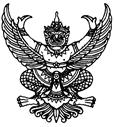 ประกาศองค์การบริหารส่วนตำบลคอนฉิม
เรื่อง มาตรการให้ผู้มีส่วนได้ส่วนเสียมีส่วนร่วมในการส่งเสริมความโปร่งใสและป้องกันการทุจร
********************************************** ตามยุทธศาสตร์แห่งชาติว่าด้วยการปราบปรามและทุจริตแห่งชาติ ระยะที่ ๓ (๒๕๖๐-๒๕๖๔) 
มีการประเมินคุณธรรมและความโปร่งใสในการดาเนินงานในหน่วยงานภาครัฐ (ITA) ประจําปีงบประมาณ พ.ศ. ๒๕๖4 ได้กําหนดให้หน่วยงานภาครัฐมีมาตรการให้ผู้มีส่วนได้ส่วนเสียร่วมในการดำเนินงานดังนั้นองค์การบริหารส่วนตำบลคอนฉิม จึงได้ประกาศมาตรการให้ผู้มีส่วนได้ส่วนเสียมีส่วนร่วมในการดำเนินการนําเนินงานของเทศบาลตำบลแวงใหญ่ดังนี้แนวทางให้ประชาชนผู้มีส่วนได้ส่วนเสียเข้ามามีส่วนร่วม  ๑. เข้าร่วมแสดงความคิดเห็นในการดำเนินงานของ องค์การบริหารส่วนตำบลคอนฉิม ในการจัดทำแผนงานงานประเพณีโครงการวันสําคัญกิจกรรมสําคัญต่างๆขององค์การบริหารส่วนตำบลคอนฉิม ๒. เข้าร่วมกิจกรรมวันสําคัญต่างๆของเทศบาลโดยการลงทะเบียนเข้าร่วมการตรวจสอบตรวจรับงานในส่วนภาคประชาชน  ๓. เข้าร่วมตรวจสอบตรวจรับงานในส่วนภาครัฐประชาชน ๔. เข้าร่วมประเมินผลงานหรือการเนินงานขององค์การบริหารส่วนตำบลคอนฉิม จะมีการแต่งตั้งภาคประชาชน  ๕. เข้าร่วมการประเมินผลงานโดยวิธีการตอบแบบสอบถามในโครงการต่างๆทั้งนี้ องค์การบริหารส่วนตำบลคอนฉิม จะเปิด โอกาสให้ประชาชนและผู้มีส่วนได้ส่วนเสียเข้ามามีส่วนร่วมในการดำเนินการขององค์การบริหารส่วนตำบลคอนฉิม ไม่ว่าจะเป็นลักษณะการเข้าร่วมในการจัดทําแผนงานการประชาคมการวางแผนหรือการดำเนินงานอย่างสม่ำเสมอจึงประกาศมาเพื่อทราบโดยทั่วกัน  		ประกาศ ณ วันที่ 23 เดือน มิถุนายน พ.ศ. ๒๕๖4 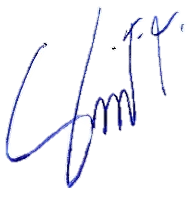  					 (นายสมบัติ  ชำกุล)  				   นายกองค์การบริหารส่วนตำบลคอนฉิม